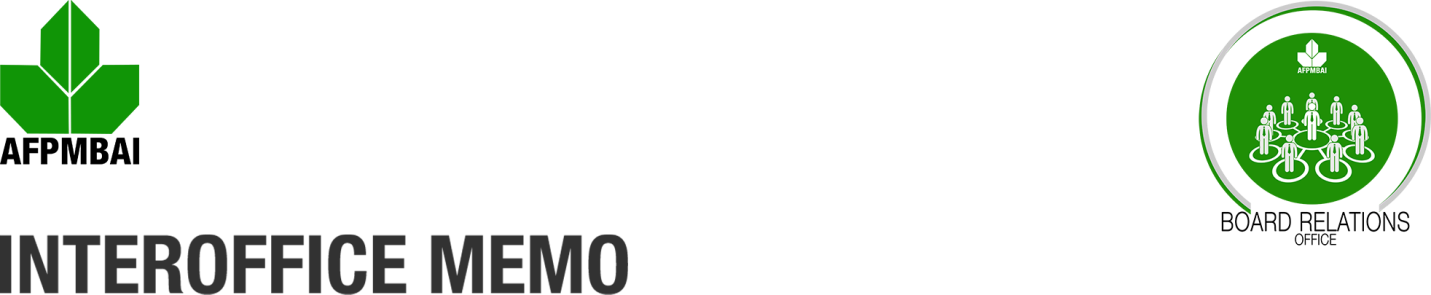 PROXY FORMBE IT KNOWN, that I ______________________________________, the undersigned Regular member of the Armed Forces and Police Mutual Benefit Association, Inc hereby constitute and appoint ____________________________________ as my true and lawful attorney-in-fact and agent for me and in my name, place and stead, to represent and vote as my proxy at the Annual General Membership Meeting of the Association, to be held on 15 May 2021, for the transaction of any business during the said meeting, and for me and in my name, to act as fully as I could do if personally present. Signed this _______day of ________________, 2021 at _______________________ .						_____________________________							           Signature						_____________________________						       Rank, Name, SN/Badge No.SUBSCRIBED AND SWORN to before me this _____ day of _______________, 2021 affiant exhibiting to me his/her identification card number, dated ______________, with place of issuance at __________________, Philippines.__________________________
ADMINISTERING OFFICER/NOTARY PUBLIC